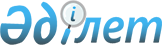 О внесении изменения в приказ Министра внутренних дел Республики Казахстан от 29 декабря 2011 года № 690 "Об утверждении Инструкции по организации органами внутренних дел Республики Казахстан борьбы с незаконным оборотом наркотических средств, психотропных веществ и прекурсоров"
					
			Утративший силу
			
			
		
					Приказ Министра внутренних дел Республики Казахстан от 19 мая 2016 года № 526. Зарегистрирован в Министерстве юстиции Республики Казахстан 12 июля 2016 года № 13912. Утратил силу приказом Министра внутренних дел Республики Казахстан от 8 декабря 2017 года № 823 (вводится в действие по истечении десяти календарных дней после дня его первого официального опубликования)
      Сноска. Утратил силу приказом Министра внутренних дел РК от 08.12.2017 № 823 (вводится в действие по истечении десяти календарных дней после дня его первого официального опубликования).
      В соответствии Законом Республики Казахстан от 10 июля 1998 года № 279 "О наркотических средствах, психотропных веществах, их аналогов и прекурсорах и мерах противодействия их незанонному обороту и злоупотреблению ими", ПРИКАЗЫВАЮ:
      1. Внести в приказ Министра внутренних дел Республики Казахстан от 29 декабря 2011 года № 690 "Об утверждении Инструкции по организации органами внутренних дел Республики Казахстан борьбы с незаконным оборотом наркотических средств, психотропных веществ и прекурсоров" (зарегистрирован в Реестре государственной регистрации нормативных правовых актов Республики Казахстан за № 7558, опубликован в Собрании актов центральных исполнительных и иных центральных государственных органов Республики Казахстан от 24 июля 2012 года № 8) следующее изменение:
      в Инструкции по организации органами внутренних дел Республики Казахстан борьбы с незаконным оборотом наркотических средств, психотропных веществ и прекурсоров, утвержденной указанным приказом:
      пункт 5 изложить в следующей редакции:
      "5. В целях организации деятельности по противодействию незаконному обороту наркотических средств, психотропных веществ, их аналогов и прекурсоров сотрудники подразделения по борьбе с наркобизнесом:
      1) изучают и анализируют оперативную обстановку в сфере незаконного оборота наркотических средств, психотропных веществ, их аналогов и прекурсоров, осуществляют прогнозирование тенденций развития и противодействия их распространению, проводят комплексное планирование и обеспечивают контроль за выполнением намеченных мероприятий;
      2) разрабатывают и вносят предложения, направленные на повышение эффективности деятельности ОВД в области выявления и пресечения незаконного оборота наркотических средств, психотропных веществ, их аналогов и прекурсоров;
      3) выявляют и анализируют причины и условия, способствующие незаконному поступлению на территорию Республики Казахстан, производству, сбыту и распространению наркотических средств, психотропных веществ, их аналогов и прекурсоров а также деятельности лиц, вовлекающих граждан в их немедицинское потребление. Вносят в установленном порядке предложения по устранению указанных причин и условий в заинтересованные государственные органы;
      4) устанавливают гласные и негласные отношения с гражданами для использования их в оперативно-розыскной деятельности;
      5) осуществляют оперативно-розыскную деятельность с целью выявления, предупреждения и пресечения:
      хищений наркотических средств, психотропных веществ и прекурсоров, в том числе лицами, которым они были вверены в связи с их служебным положением, профессиональной деятельностью или под охрану;
      деятельности организованных преступных групп и организаций, совершающих уголовные правонарушения, связанные с наркотическими средствами, психотропными веществами, их аналогами и прекурсорами, каналами поставки и транзита указанных средств и веществ;
      незаконного изготовления, переработки, приобретения, хранения, перевозки или пересылки наркотических средств, психотропных веществ, их аналогов и прекурсоров, в том числе с целью сбыта;
      посевов или выращивания с целью сбыта или изготовления наркотических средств, психотропных веществ, их аналогов и прекурсоров, запрещенных к возделыванию культур, содержащих такие средства или вещества, либо их культивирования;
      склонения лиц к потреблению наркотических средств, психотропных веществ, их аналогов и прекурсоров;
      организации или содержания притонов для потребления наркотических средств, психотропных веществ, их аналогов и прекурсоров;
      фактов легализации доходов добытых от незаконного оборота наркотиков;
      6) проводят проверки субъектов здравоохранения, занимающихся производством, хранением и реализацией лекарственных препаратов, содержащих наркотические средства, психотропные вещества и прекурсоры;
      7) выявляют объекты незаконного производства, хранения и использования наркотических средств, психотропных веществ, их аналогов и прекурсоров либо сырья для их изготовления;
      8) взаимодействуют с иными подразделениями ОВД по выявлению и пресечению незаконного оборота наркотических средств, психотропных веществ, их аналогов и прекурсоров;
      9) совместно с организациями образования МВД изучают и применяют на практике положительный опыт оперативно-розыскной деятельности, внедряют научные разработки и новые технические средства в области пресечения незаконного оборота наркотических средств, психотропных веществ, их аналогов и прекурсоров;
      10) взаимодействуют с организациями образования МВД по вопросу подготовки, повышения квалификации и переподготовки сотрудников, участвуют в разработке программ обучения в сфере борьбы с незаконным оборотом наркотических средств, психотропных веществ, их аналогов и прекурсоров;
      11) взаимодействуют со средствами массовой информации (далее- СМИ) с целью проведения среди населения Республики Казахстан разъяснительной работы о пагубности потребления наркотических средств, психотропных веществ, их аналогов и прекурсоров;
      12) совместно с сотрудниками подразделений ОВД разрабатывают и осуществляют специальные программы и комплексные оперативно-профилактические операции, направленные на перекрытие каналов и источников поступления в незаконный оборот наркотических средств, психотропных веществ, их аналогов и прекурсоров;
      13) осуществляют выдачу государственных лицензий и приложений к ним юридическим лицам в сфере оборота наркотических средств, психотропных веществ и прекурсоров;
      14) осуществляют выдачу разрешений юридическим лицам на ввоз, вывоз и транзит наркотических средств, психотропных веществ и прекурсоров, а также лицензий на экспорт и импорт наркотических средств, психотропных веществ и прекурсоров;
      15) пополняют и используют в установленном порядке автоматизированные информационные системы и банки данных о фактах и лицах, причастных к незаконному обороту наркотических средств, психотропных веществ, их аналогов и прекурсоров;
      16) организуют взаимодействие с органами комитета государственных доходов министерства финансов, органами национальной безопасности, в том числе с подразделениями пограничной службы Республики Казахстан в целях принятия мер по пресечению контрабанды наркотических средств, психотропных веществ, их аналогов и прекурсоров, в установленном порядке осуществляют взаимный обмен информацией о фактах противоправной деятельности, относящихся к компетенции каждого из указанных органов;
      17) организуют взаимодействие с органами и учреждениями уголовно-исполнительной системы (далее – УИС) по вопросам борьбы с наркобизнесом, осуществляют контроль за лицами, освободившимися из мест лишения свободы, в отношении которых имеется информация о причастности к незаконному обороту наркотических средств, психотропных веществ, их аналогов и прекурсоров;
      18) в соответствии с международными и межгосударственными договорами (соглашениями) непосредственно или через компетентные органы сотрудничают с правоохранительными органами зарубежных государств и международными организациями по вопросам противодействия незаконному обороту наркотических средств, психотропных веществ, их аналогов и прекурсоров;
      19) ведут ведомственный учет лиц, допускающих немедицинское потребление наркотических средств, психотропных веществ, их аналогов и прекурсоров, а также осуществляют мониторинг административных правонарушений, связанных с незаконным оборотом наркотиков.
      Ведомственный учет формируется по лицам, совершившим уголовные правонарушения (административные правонарушения) в сфере незаконного оборота наркотических средств, психотропных веществ, их аналогов и прекурсоров;
      20) осуществляют досудебное расследование в протокольной форме по уголовным проступкам, предусмотренных частью 1 статьи 303 Уголовного кодекса Республики Казахстан (далее - УК РК);
      21) взаимодействуют с компетентными органами, учреждениями, общественными организациями в осуществлении правового воспитания и правовой пропаганды в профилактике наркомании;
      22) координирует борьбу с незаконным оборотом наркотических средств, психотропных веществ, их аналогов, прекурсоров и злоупотребления ими, в соответствии с подпунктом 20) пункта 3 статьи 5 Закона Республики Казахстан от 10 июля 1998 года № 279 "О наркотических средствах, психотропных веществах, их аналогах и прекурсорах и мерах противодействия их незаконному обороту и злоупотреблению ими".
      2. Департаменту по борьбе с наркобизнесом и контролю за оборотом наркотиков Министерства внутренних дел Республики Казахстан обеспечить:
      1) государственную регистрацию настоящего приказа в Министерстве юстиции Республики Казахстан;
      2) в течение десяти календарных дней после государственной регистрации настоящего приказа в Министерстве юстиции Республики Казахстан направление его копии на официальное опубликование в периодические печатные издания и информационно-правовую систему "Әділет";
      3) в течении пяти рабочих дней после государственной регистрации настоящего приказа в Министерстве юстиции Республики Казахстан направление его копии в Республиканское государственное предприятие на праве хозяйственного ведения "Республиканской центр правовой информации" Министерства юстиции Республики Казахстан для размещения в Эталонном контрольном банке нормативных правовых актов Республики Казахстан;
      4) в течение десяти календарных дней после государственной регистрации настоящего приказа в Министерстве юстиции Республики Казахстан его размещение на официальном интернет-ресурсе Министерства внутренних дел Республики Казахстан и на интернет-портале государственных органов;
      5) в течение десяти календарных дней после государственной регистрации настоящего приказа в Министерстве юстиции Республики Казахстан представление в Юридический департамент Министерства внутренних дел Республики Казахстан сведений об исполнении мероприятий предусмотренных подпунктами 2), 3) и 4) настоящего приказа.
      3. Начальникам Департаментов внутренних дел областей, городов Астаны и Алматы:
      1) обеспечить изучение и соблюдение требований настоящего приказа личным составом органов внутренних дел;
      2) организовать работу органов внутренних дел в соответствии с требованиями настоящего приказа.
      4. Контроль за исполнением настоящего приказа возложить на Первого заместителя Министра внутренних дел Демеуова М.Г. и Департаментом по борьбе с наркобизнесом и контролю за оборотом наркотиков Министерства внутренних дел Республики Казахстан (Кусетов С.Т.).
      5. Настоящий приказ вводится в действие по истечении десяти календарных дней после дня его первого официального опубликования.
      "СОГЛАСОВАНО"   
      Министр образования и науки   
      Республики Казахстан   
      __________________Е. Сагадиев   
      "___"_______________ 2016года   "СОГЛАСОВАНО"   
      Министр здравоохранения и   
      Социального развития   
      Республики Казахстан   
      ________________Т. Дуйсенова   
      7 июня 2016года
      "СОГЛАСОВАНО"   
      Министр финансов   
      Республики Казахстан   
      _________________Б. Султанов   
      "___"_______________ 2016года   
      "СОГЛАСОВАНО"   
      Председатель Комитета   
      национальной безопасности   
      Республики Казахстан   
      _______________В. Жумаканов   
      "___"_______________ 2016года   
      "СОГЛАСОВАНО"   
      Министр по инвестициям и развитию   
      Республики Казахстан   
      __________________А. Исекешев   
      "___"_______________ 2016года   
					© 2012. РГП на ПХВ «Институт законодательства и правовой информации Республики Казахстан» Министерства юстиции Республики Казахстан
				
Министр
К. Касымов